LEGENDS OF BOXING SERIES: IN HONOR OF PAT KELLYBoxing Ontario has secured two (2) hotels with a Group Discount and the information is below.NOTE: Please state that you are from the Boxing Ontario Group when reserving a roomHotel – Ramada FallsviewAddress: 6045 Stanley Ave, Niagara FallsReservation Information: call 1-877-374-4142 (**NEW**), press 0 for the Front Desk and request the Boxing Ontario block of rooms. A credit card is required to book definite. If cancellation occurs within 72hours prior to arrival a penalty to the individual of the first night’s room and tax will apply.Deadline for the Boxing Ontario Group Discount: 10 Sept 2022These rates are based on availability.Room rates are on a per night basis and are net non- commissionable, in Canadian funds, based on single and double occupancy.The Hotel’s room rates are subject to the following mandatory fees/taxes:  $4.99 per night facility fee, 13%HST, 4.5% DMC and $2.26 per night city accommodation tax.For triples and quads an additional charge of $10.00 per adult applies; children 18 and under stay for free.Discounted parking available at $15.00 per night, per vehicle.Check in Time: 4pm		Check out Time: 11amEarly Check out: Those members of your group that wish to check out prior to their scheduled departure date will be subjected to an early check out penalty. A charge of 100% of the agreed rate plus applicable taxes will be applied.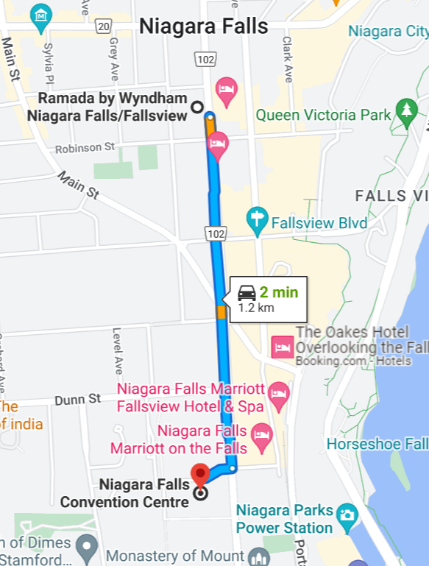 Directions:Driving / Walking : 	Proceed down Stanley Ave and Niagara Falls 	Convention Center is on your rightTime: 	2 minute drive	15 minute walkNiagara Falls Convention Center Parking:Note: $10/day/vehicleHotel – Days Inn by the FallsAddress: 5068 Centre St., Niagara FallsReservation Information: call 905-357-2550 for the Front Desk and request the Boxing Ontario block of rooms. A credit card is required to book definite. Please be advised that the credit card on file is preauthorized prior to arrival for the full amount of stay plus a $100 CAD refundable depositDeadline for the Boxing Ontario Group Discount: 9 Sept 2022Rates are net Canadian funds subject to 19% taxes + $2.26 City fee.    The additional adult charge 14+ for triple & quad is $10.00 each.Onsite parking  is $15.00 per day subject to 13% HST.   Buffet breakfast is available daily in our Lobby Café at a cost of $9.95 subject to 13% HST.  Breakfast opens at 7:30 a.m.     Check in Time: 3pm		Check out Time: 11am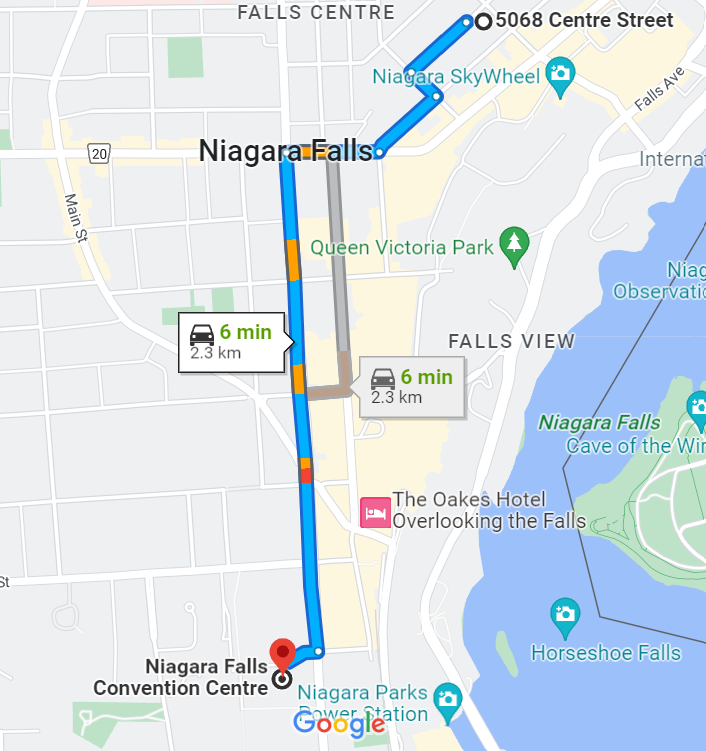 Directions:Driving / Walking : 	Proceed southwest on McGrail Ave			toward Magdalen St. 		Turn left onto Magdalen St.		Turn right onto Elle Ave		Turn right onto Ferry St.		Turn left onto Stanley Ave 		Convention Center is on your rightTime: 	6 minute drive	28 minute walkNiagara Falls Convention Center Parking:Note: $10/day/vehicleDate Room Rate Friday, September 23rd, 2022 2 Queen Beds (30 rooms)$129.00Saturday, September 24th, 2022 2 Queen Beds (30 rooms)$199.00DateRoomRateFriday, 23 Sept 2022Single & Double$149Saturday, 24 Sept 2022Single & Double$199